 АДМИНИСТРАЦИЯ 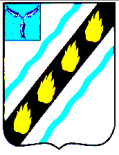 СОВЕТСКОГО МУНИЦИПАЛЬНОГО  РАЙОНА САРАТОВСКОЙ ОБЛАСТИ	 ПО С Т А Н О В Л Е Н И Е	 от 07.04.2015 № 283 р.п. Степное   внесении  изменений  в  постановление  администрации  Степновского муниципального  образования  Советского  муниципального  района Саратовкой области от 08.12.2009 № 189 	 Руководствуясь  Федеральным  законом  от  06.10.2003  №  131-ФЗ  «Об общих  принципах    организации  местного    самоуправления  в  Российской Федерации» и Уставом Советского муниципального района, администрация Советского муниципального района ПОСТАНОВЛЯЕТ:   Внести  в  постановление  администрации  Степновского муниципального образования Советского муниципального района Саратовкой области от 08.12.2009 № 189 «О едином порядке присвоения и регистрации адресов объектов недвижимости на территории Степновского муниципального образования» следующие изменения: а)  пункты 1 и 2 постановления признать утратившими силу; б)  приложение  №  1,  приложение  №  2  к  постановлению  признать утратившими силу. .  Настоящее  постановление  вступает  в  силу  со дня  его  подписания    подлежит  официальному  опубликованию  в  установленном  порядке.Глава  Советского   муниципального района   Смирнова С.В. 5-17-91                             С.В. Пименов  